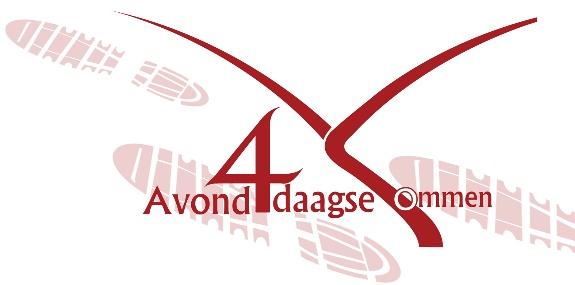 4e dag ± 5 km (8 juni 2023)R.A.		Vanuit de kantine			L.A.		Voorbij het hek R.D*		Op het kruispunt	L.A.		Wandelpad op						R.A.		1e weg            			(Willem van de Veldestraat) L.A.		Op de T-splitsing					R.A.		1e wandelpad						L.A.		Bij brug 				L.A.		1e weg            			(Gerard Doustraat)R.A.		Op kruisingR.D.		Fiets/wandelpad   		(Nieuwe Vlierweg		L.A.		Aan het einde van het fietspad R.A.		Bij HaarswegR.D.		Bij de Rembrandtstraat	              L.A*		Voorbij Basisschool Het Palet	(Otmansweg)R.D*		Op kruising							R.D*		2e op het kruispunt					R.D**		Bij de Coevordenweg					R.A.		1e weg			     	(Ridderinkweg)STEMPELPOST (Familie Jansen)R.D**		Op de rotonde bij ‘Het Kalf’				L.A*		Aan het einde van het schelpenpad	            R.A**		Voorbij de fietstunnel	KIJK UITR.A.		Ná 80 meter							L.A.		Over de brug						        L.A.		Eind wandelpad 		(bij brug)				  		Weg vervolgen			(Windestraat)R.A.		Bij fietspad					      		Richting de Profit Gym     		20:00 uur START Defilé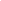 